Zápis z 9. stretnutia RC Nitra  v rotariánskom roku 2023/2021 dňa 6. novembra 2023
v penzióne Artin Prítomní: D. Peškovičová,  A. Havranová, K. Pieta, M. Svoreň, J. Stoklasa, A. Tóth, L. Hetényi,  G. Tuhý, I. Košalko, R. Plevka, J. Dóczy, M. Poništ, L. Gáll

Hostia:  L. Nagy a L. Melčický z RC Dunajská Streda, Ing. Svetlanský, prof. Húska z RC Piešťany a J. Penzešová Ospravedlnení : V. Miklík, L. Tatar, P. Galo, K. Lacko-Bartoš, M. Waldner, Ľ. Holejšovský, E. Oláh, P. Szabo Klubové stretnutie otvoril a viedol prezident klubu. Témou bola prezentácia na tému Vodné elektrárne a Malé vodné elektrárne VD Gabčíkovo a VD Žilina od p. Alfréda Ilku, riaditeľa úseku VE a MVE VDG a VDŽ. Prezentácia vola veľmi rozsiahla a v komplexnom pohľade nám p. Ilka popísal fungovanie našich najväčších vodných diel Gabčíkova a Žilina. Spomenul všetky historicky podstatné míľniky v príprave, realizácii a prevádzke nášho najväčšieho vodného diela. Popísal všetky dôležité parametre energetickej časti vodných diel, fungovanie plavebných komôr. Vyhodnotil nábeh jednotlivých TG vodného diela Gabčíkovo, výrobu elektrickej energie v jednotlivých rokoch.  Podal výklad o pôvodnom projekte riešenia Sústavy vodných diel Gabčíkovo – Nagymaros, náhradné riešenie po vypovedaní Zmluvy o spoločnom projekte s Maďarskou republikou, dôsledky súdneho rozhodnutia z Haagu. Vyjadril nádej, že v budúcnosti sa Maďarsko pripojí k realizácii projektu a dokončí dolný stupeň v Nagymarosi. Zatiaľ tomu bráni rozhodnutie parlamentu MR.Vzhľadom na rozsah a odbornosť prednášky je súčasťou tohto zápisu aj audio nahrávka:https://drive.google.com/file/d/1fj08k8ueBrKPHOUquczYc2Y7wbIyxmrC/view?usp=drive_web
Informácie, pripravované podujatia. Dňa 13. 11. 2023 sa uskutoční prednáška na tému November 1989 od p. Jašeka z Ústavu pamäti národa.20. 11. 2023  - sa uskutoční prednáška od Jozefa Petreka – Svet sa mení a naša výživa s ním. Dňa  4. 12. 2023 bude prednáška na tému Holokaust na Slovensku a Útek Wetzlera a Vrbu z koncentračného tábora Osvienčim, P. Makyna, ÚPN Ľubo nás pozval na prehliadku expozície Česká a slovenská architektúra. Výstava bude reinštalovaná na Bratislavskom hrade a prístupná verejnosti od 14. 12. 2023 - 30. 4. 2024: https://www.fad.stuba.sk/aktuality/vystava-ceska-a-slovenska-architektura.html?page_id=12262Klubové podujatia:Dňa 24. 11. 2023 od 17.00 hod. sa v Topoľčiankach bude konať ochutnávka mladého vína. O podrobnostiach budeme informovať, predbežne je dohodnutá individuálna doprava a platby za podujatie. Pozvané budú aj okolité kluby. Registrácia bude formou elektronického formulára. Dňa 15.12.2023 budeme mať u Grófa vianočný večierok, predbežne o 18.00 hod. Viac informácií poskytneme neskôr.Ladislav Gáll, prezident Rotary club Nitra 2023/2024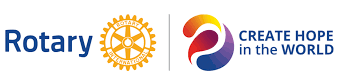 